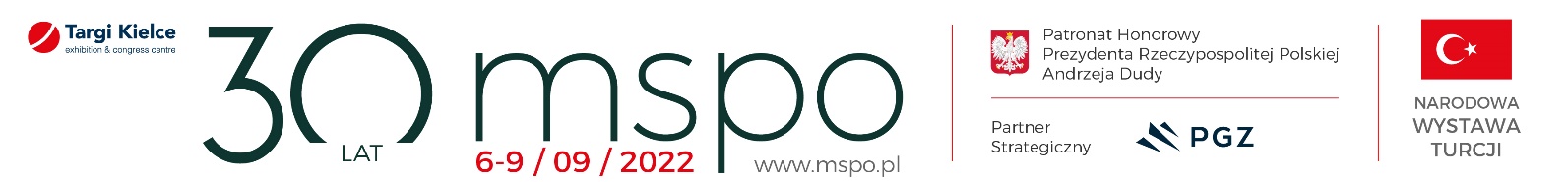 Instrukcja zakładania konta oraz rejestracji użytkownika w portalu zwiedzającego Targów KielceWarunkiem koniecznym do zarejestrowania się jako zwiedzający jest wykonanie następujących kroków na www.targikielce.pl/uzytkownik  lub w zakładce LOGOWANIEZałożenie konta w portalu zwiedzającego na stronie Targów Kielce (opcja: ZAŁÓŻ KONTO).
Zatwierdzenie danych rejestracji -> ZAREJESTRUJ SIĘUwaga: po poprawnym zarejestrowaniu się na podany w formularzu rejestracyjnym adres e-mail zostanie przysłany  link aktywacyjny warunkujący dalsze działania w panelu zwiedzającego -> AKTYWUJ KONTOLogowanie na wybrane wydarzenie targowe przy pomocy jednorazowego kodu rejestracyjnego                      -> dotyczy targów MSPO/Logistyka 2022 (wyłącznie dla posiadaczy konta w portalu zwiedzającego Targów Kielce) (opcja: ZALOGUJ)KROK 1: ponowne wpisanie danych rejestracyjnych podanych podczas procesu rejestracji użytkownika. Zatwierdzenie danych do logowania - > ZALOGUJKROK 2:  akceptacja zgody na przetwarzanie danych -> ZAPISZKROK 3 : wypełnienie danych użytkownika -> ZAPISZ ZMIANYKROK 4: wybór opcji: ZAREJESTRUJ SIĘ NA TARGIKROK 5: wybór imprezy. Zatwierdzenie wyboru -> ZAPISZ SIĘKROK 6: wpisanie kodu rejestracyjnego, wypełnienie kwestionariusza. Zatwierdzenie -> WYŚLIJ FORMULARZKażda rejestracja z kodem rejestracyjnym będzie weryfikowana pod kątem poprawności wprowadzonych danych. Po pozytywnym zweryfikowaniu, osoba rejestrująca się, otrzyma na podany w formularzu rejestracyjnym adres e-mail, identyfikator wejściowy z unikatowym jednorazowym kodem wejściowym. Otrzymany identyfikator należy wydrukować i zabrać ze sobą na targi. Kod na identyfikatorze będzie skanowany na bramkach wejściowych, umożliwiając wejście na teren targów.  Identyfikator wejściowy będzie dostępny także na indywidualnym koncie zwiedzającego.UWAGA: kod dostępu jest unikatowy może być zarejestrowany tylko raz! Każdy zwiedzający musi posiadać indywidualne konto klienta. Z jednego konta można zarejestrować jedno zaproszenie.WSTĘP WYŁĄCZNIE DLA OSÓB PEŁNOLETNICHKONTROLA TOŻSAMOŚCI NA MIEJSCU – prosimy o przygotowanie dowodu tożsamości zgodnego z nazwiskiem podanym na identyfikatorze wejściowym! REJESTRACJA kodów rejestracyjnych możliwa wyłącznie do  dnia 4.09.2022 do godz. 14.  Po tym terminie rejestracja on-line nie będzie dostępna. Identyfikator wejściowy (po złożeniu wg instrukcji) należy nosić w widocznym miejscu jako identyfikator zwiedzającego. Kontakt dla zwiedzających: e-mail: visitors@mspo.pl